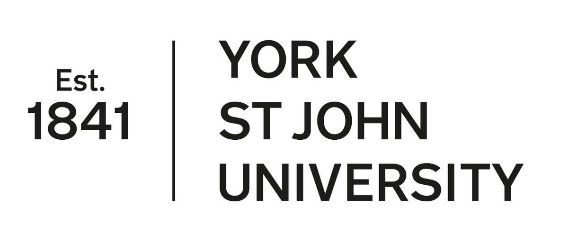 Resource PackTo be completed alongside viewing the accompanying video.ContentsActivity 1 - Reflection on inclusion in your current setting											Page no. 3Activity 2 – Planning for early action		      	Page no. 4Activity 3 – Barriers and solutions to inclusion		Page no. 7References and recommended further reading	Page no. 8Recommended resources					Page no. 9Glossary									Page no. 10Activity 1Aims:  to understand pupils’ differences, including their different levels of prior knowledge and potential barriers to learning, Initial activity to consider your own school context. What does inclusion look like in your school? Consider; numbers of pupils with SEN across the school; different type/range of needs; how inclusive is your curriculum; approaches used to meeting the needs of all learners.Activity 2Aim: To understand that adapting teaching in a responsive way, including by providing targeted support to pupils who are struggling is likely to increase pupil success. Identify child within your current cohort who is working below the level of their peers in one of more areas but are not on the SEN register.Complete the ‘First Concerns’ (CE) or ‘At a Glance Form’(York). Two alternative Local Authority proformas have been provided.Identify their current strengths and areas of needIdentify up to three outcomes you would like them to achieve in the next half term. What provision could you put in place to enable them to achieve the outcome?What resources would you need?How would you timetable the support to enable maximum inclusion?‘At-a-Glance’  Pupil ProfileBuilding Strengths/Needs Profile        Please either indicate with a cross X or shade as best fits your judgement:   Use bullet points to indicate concerns & strengthsFirst Concerns Profile 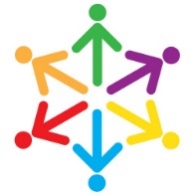 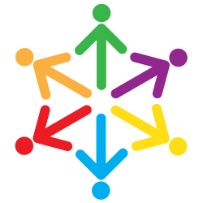 Activity 3Read the case study below: Pupil Case StudyPoppy has Down’s syndrome and associated developmental delay. Due to her complex needs, Poppy remained in nursery for an additional year. Rosie is now in Year 4, although she is chronologically year 5. She is working at pre key stage 1 standard 1 in reading and maths and standard 2 in maths. She currently has an EHCP for 32.5 hrs per week support in the mainstream classroom. Poppy has significant delays in her speech and language, meaning that her expressive and receptive language significantly impaired. Poppy receives input from a specialist speech and language therapist for 90 minutes per half term with daily interventions delivered by her trained teaching assistant. Poppy has significant learning difficulties and is unable to write. She can read a small number of HFW and can recall some numbers when counting to 10. She has recently been diagnosed with a hearing impairment and has started wearing hearing aids. Poppy also wears glasses. Over the last year, there has been an escalation in physical behaviours exhibited by Poppy. This has led to a number of incidents where children and adults working with Poppy have been scratched, pinched and kicked. Identify the barriers, solutions and limits to inclusion within your current setting.BarriersSolutionsLimits References and Recommended ReadingCheshire East Toolkit for SEND (October 2018) available at: https://www.cheshireeast.gov.uk/livewell/local-offer-for-children-with-sen-and-disabilities/education/supporting-send-in-education/send-toolkit.aspx (accessed 21/06/2021) Cullen, M.A.., Lindsay, G., Hastings, R., Denne, L., Stanford, C., Beqiraq, L., Elahi, F., Gemegah, E., Hayden, N., Kander, I., Lykomitrou F., Zander, J. (2020). Special Educational Needs in Mainstream Schools: Evidence Review. London: Education Endowment Foundation. The report is available from: https://educationendowmentfoundation.org.uk/public/files/Publications/Send/EEF_Special_Educational_Needs_in_Mainstream_Schools_Guidance_Report.pdfDepartment for Education and Department of Health (2015) Special educational needs and disability code of practice: 0 to 25 years. Available at: https://www.gov.uk/government/publications/send-code-of-practice-0-to-25 (Accessed: 21st June 2021)Education Endowment Foundation (25th May 2021) Selecting Interventions Evidence insights London: Education Endowment Foundation. The report is available at: https://educationendowmentfoundation.org.uk/public/files/Selecting_interventions_tool.pdfHouse of Commons Education Committee; (23rd Oct 2019) Special educational needs and disabilities; First Report of Session. The report is available at: https://publications.parliament.uk/pa/cm201919/cmselect/cmeduc/20/20.pdfHorwood. J., (26th March 2009) Sensory Circuits: A Sensory Motor Skills Programme for Children. Publisher LDAPoortvliet., M.v., Clarke. Dr. A., Gross. J., (20th Sept 2019)  Improving Social and Emotional Learning In Primary School; Guidance Report. London: Education Endowment Foundation. The report is available from:  https://educationendowmentfoundation.org.uk/tools/guidance-reports/social-and-emotional-learning/Sharples. J., Webster. R., Blatchford. P., (10th Oct 2018) Making Best Use of Teaching Assistants; Guidance Report. London: Education Endowment Foundation. The report is available from:  https://educationendowmentfoundation.org.uk/tools/guidance-reports/making-best-use-of-teaching-assistants/ResourcesAssessments – Cheshire East Toolkit for SEND - Recommended Assessments. Available at: https://www.cheshireeast.gov.uk/pdf/livewell/toolkit-for-send/ce-toolkit-for-send-v1.1-appendix-3-suggested-assessments.pdf (accessed on 21/06/21)Quality First Teaching Strategies: Cheshire East Toolkit for SEND - Available at: https://www.cheshireeast.gov.uk/pdf/livewell/toolkit-for-send/ce-toolkit-for-send-v1.1-appendix-2-quality-first-teaching.pdf (accessed on 21/06/21)Banding Thresholds https://www.york.gov.uk/SENBandingThresholdsGlossary Pupil: name not needed if pre-SPADOB:Year group:                                                                 School: Date:Above expected attainment levelExpected attainment levelBelow expected attainment levelSignificantly below expected level ie. Pre-Key Stage Subject /SkillsReading - decodingReading + under-standingWriting - Ideas to page Writing - SPaGHandwriting LanguageSpeaking & ListeningLanguageSocial InteractionMathsScienceCoordination /Motor SkillsFine Motor SkillsDTHands-on skillsHistory ArtMusicPupil’s strengthsNeeds/ConcernsNeeds/ConcernsCOGNITION & LEARNINGCOMMUNICATION & INTERACTIONSOCIAL, EMOTIONAL & MENTAL HEALTHSENSORY, PHYSICAL, MEDICAL StrengthsNeedsDesired OutcomesStrategiesName:Date of birth:Year group:Class:Date created:Last review date:Staff signature:Parent signature:Young person signature:ASC ASC Autistic Spectrum Condition Autistic Spectrum Condition Autistic Spectrum Condition Autistic Spectrum Condition Autistic Spectrum Condition CAMHS CAMHS Child and Adolescent Mental Health Service Child and Adolescent Mental Health Service Child and Adolescent Mental Health Service Child and Adolescent Mental Health Service Child and Adolescent Mental Health Service DfE DfE Department for Education Department for Education Department for Education Department for Education Department for Education EHC EHC Education, Health and Care Education, Health and Care Education, Health and Care Education, Health and Care Education, Health and Care EHCP EHCP Education, Health and Care Plan Education, Health and Care Plan Education, Health and Care Plan Education, Health and Care Plan Education, Health and Care Plan EP EP Educational Psychologist Educational Psychologist Educational Psychologist Educational Psychologist Educational Psychologist EYFS EYFS Early Years Foundation Stage Early Years Foundation Stage Early Years Foundation Stage Early Years Foundation Stage Early Years Foundation Stage LA OTLA OTLocal Authority Occupational TherapyLocal Authority Occupational TherapyLocal Authority Occupational TherapyLocal Authority Occupational TherapyLocal Authority Occupational TherapyQFT  Quality First Teaching  Quality First Teaching  Quality First Teaching  Quality First Teaching RAMP  Reducing Anxiety Management Plan  Reducing Anxiety Management Plan  Reducing Anxiety Management Plan  Reducing Anxiety Management Plan SALT SALT SALT Speech and Language Therapy Speech and Language Therapy Speech and Language Therapy SEN SEN SEN Special Educational Needs SEND SEND SEND Special Educational Needs and Disability SENCO SENCO SENCO Special Educational Needs Co-ordinator SIS SIS SIS Sensory Inclusion Service SLCN SLCN SLCN Speech, Language and Communication Needs SLD SLD SLD Severe Learning Difficulties SpLD SpLD SpLD Specific Learning Difficulties 